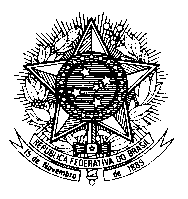 Permanent Mission of Brazil to the United Nations Officeand other International Organizations in Universal Periodic Review32nd SessionComorosMr. President,Brazil welcomes the distinguished delegation of Comoros and thanks for the comprehensive national report. Brazil would like to make the following two recommendations:I. Take the necessary steps to conclude the ratification process of the International Covenant on Civil and Political Rights, and ensure its full implementation;II. Adopt measures in order to eliminate all forms of discrimination.Brazil commends the Government of Comoros for its achievements regarding the rights of women, in line with Brazil’s recommendation in the last UPR cycle, and encourages the country to redouble efforts aiming at the reduction of the gender gap in access to school in rural areas.We also congratulate Comoros for the ratification of the Convention on the Rights of Persons with Disabilities, in 2016, as well as for the adoption of inclusive laws and policies, such as the Action Plan for Basic Education of Children with Disabilities 2017-2026.I thank you.